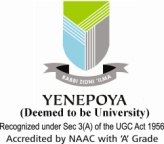 Yenepoya Ethics Committee-1Annexure 1: Ann01/SOP7C/v3Application Form for Exemption of Research Protocols from Ethical review Part A: Investigator details Part B: Project summaryBrief description of the project: Please give a brief summary of the nature of the proposal under the following headingsPart C: Reasons for requesting for Exemption of the research protocol from ethical review:Part D. Declaration1Name of the Principal investigator: 2Designation:3Department:4Affiliation/ Institution:5Contact details: Phone: Email id: 6Title of the project: 7Name, designation, affiliation and contact details of all co-investigators1Introduction2Rationale/ Need for the study3Hypothesis/ Research question4Aims/ Objectives 5Participant/ sample  description 6Study site (s) 7Study duration and timeline8Methodology in brief 9Describe the method of anonymization of samples/participants10Analysis and statistical methods 11Expected outcomes 12Funding details 13Conflict of interest14Permission letters for obtaining samples/ data/participants 15Maintenance of privacy and confidentiality Yes/ NoRemarks by the PI1Research poses less than minimal risk2No linked identifiers 3Research on data available in the public domain for systematic reviews or meta-analysis4Observation of public behaviour when information is recorded without any linked identifiers and disclosure would not harm the interests of the observed persons5Quality control and quality assurance audits in the institution6Comparison of instructional techniques, curricula or classroom management methods 7Consumer acceptance studies related to taste and food quality8Public health programme or monitoring without any individual identifiers Name and designation of all the investigators/ co-investigators/ guides/ co-guidesSignature Date and place 